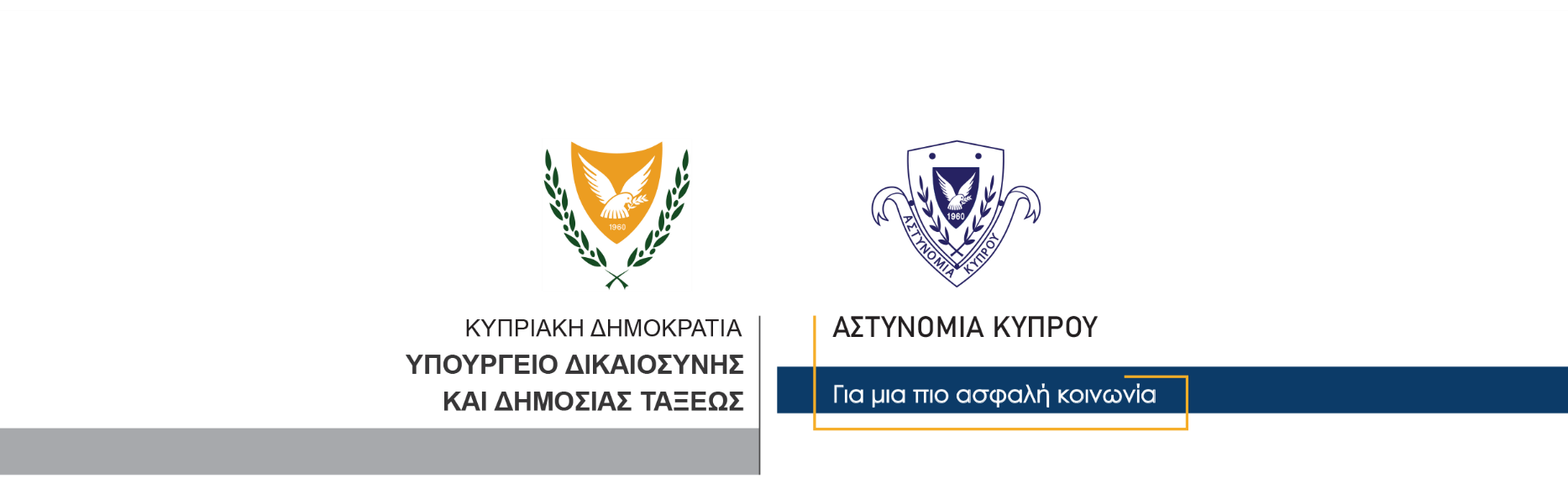 13 Μαρτίου, 2022  Δελτίο Τύπου 2Σύλληψη 31χρονου για παράνομη κατοχή ναρκωτικών και νομιμοποίηση εσόδων από παράνομες δραστηριότητεςΜέλη του ΟΠΕ Λεμεσού, στο πλαίσιο των περιπολιών τους, εντόπισαν γύρω στις 7.45 χθες το απόγευμα σε χώρο στάθμευσης στη Λεμεσό, αυτοκίνητο το οποίο ήταν με τη μηχανή σε λειτουργία και τα φώτα σβηστά ενώ στη θέση οδηγού καθόταν ένας άντρας. Τα μέλη της Αστυνομίας τον πλησίασαν και ο άντρας μόλις τους αντιλήφθηκε προσπάθησε να διαφύγει χωρίς όμως να τα καταφέρει. Από τις εξετάσεις που ακολούθησαν, διαπιστώθηκε ότι πρόκειται για 31χρονο κάτοικο Λεμεσού, ενώ σε έρευνα που ακολούθησε τόσο στον ίδιο όσο και στο αυτοκίνητο του, εντοπίστηκε το χρηματικό ποσό των €14,000 σε μετρητά, 30 γραμμάρια κάνναβης, 4 γραμμάρια κοκαΐνης, 6 γραμμάρια μεθαμφεταμίνης και ένα μισοκαπνισμένο χειροποίητο τσιγάρο το οποίο φαίνεται να περιείχε κάνναβη αναμεμειγμένη με βιομηχανοποιημένο καπνό, τα οποία κατασχέθηκαν.  Στον 31χρονο διενεργήθηκε επίσης ναρκοτέστ με θετικό αποτέλεσμα. Αυτός συνελήφθη και τέθηκε υπό κράτηση ενώ η ΥΚΑΝ (Κλιμάκιο Λεμεσού) σε συνεργασία με την Τροχαία Λεμεσού συνεχίζουν τις εξετάσεις. 			 						       Κλάδος ΕπικοινωνίαςΥποδιεύθυνση Επικοινωνίας Δημοσίων Σχέσεων & Κοινωνικής Ευθύνης